花蓮縣秀林鄉富世國小附設幼兒園104學年度幼兒園104年第2學期午餐照片5月2日星期一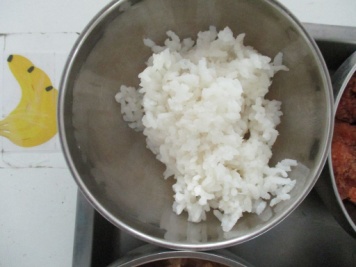 主食~白飯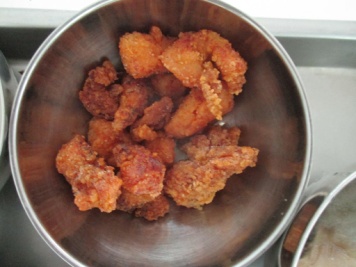 酥炸雞塊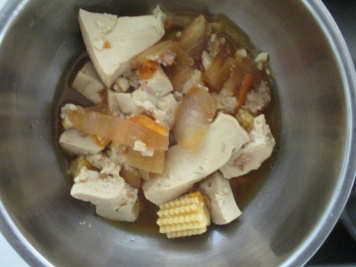 紅燒豆腐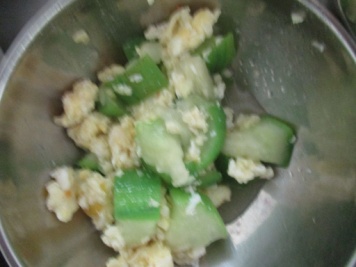 時蔬~ 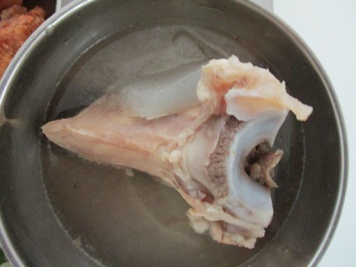 冬瓜湯